Schooner “Truth”o.n.11463Truth was 74.0 ft. long, and built in Sunderland in 1850 with a GRT of 111 tonsShe was initially owned, through 1854/55, by J. Lennox of Sunderland, for service from Sunderland to the Baltic, with W. Laws her captain. In 1854, the vessel was then no longer registered at Sunderland suggesting she had be sold. From 1855/58, the vessel was both owned & captained by J. Isabell, of Fowey, Cornwall, for service as a Cardiff coaster. From 1858/66, the vessel was owned by 'Esselley & Co.', also of Fowey, for service as a Fowey coaster. W. F. Essell, of Fowey, was the vessel's then owner. In 1870 T. W. Beale of Fowey was the then owner of the vessel, now of 111 tons. Of interest, T. Beale, served as the vessel's captain thru the entire period of Esselley & Co. ownership., In 1874she was registered to, Henry Waymouth of Plymouth, Devon, 1885 later (from 1874/75 per LR) 74.1 ft., signal letters KSRD. She was not registered after 1888.The vessel is Lloyd's Register listed from 1850/51 thru 1865/66, a gap of 8 years, & then from (it would seem) 1874/75 thru 1886/87. It was initially owned, per LR, thru 1854/55, by J. Lennox of Sunderland, for service from Sunderland to the Baltic, with W. Laws her captain. The vessel is not listed in Marwood's North of England Directory of 1854, suggesting that the vessel was then no longer registered at Sunderland. From 1855/56 thru 1857/58, per LR, the vessel was both owned & captained by J. Isabell, of Fowey, Cornwall, for service as a Cardiff coaster. From 1858/59 thru 1865/66, per LR, the vessel was owned by 'Esselley & Co.', also of Fowey, for service as a Fowey coaster. Such owner name may well be incorrect. The Mercantile Navy List ('MNL') of 1867 (page 386, image soon) advises that W. F. Essell, of Fowey, was the vessel's then owner. Though LR is silent for many years, MNL of 1870 tells us that T. W. Beale of Fowey was the then owner of the vessel, now of 111 tons. Of interest, T. Beale, per, served as the vessel's captain thru the entire period of Esselley & Co. ownership. When LR listing recommenced, in 1874/75, & thru 1886/87, H. Waymouth of Plymouth, Devon, was recorded as the owner of the vessel, now registered at Plymouth. all clarify the owner's name as meaning Henry (Hen.) Waymouth. 74.0 ft. long, later (from 1874/75 per LR) 74.1 ft., signal letters KSRD. 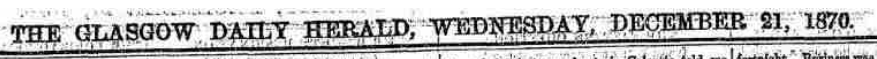 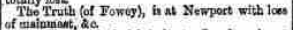 Vessel NameOfficial NumberOfficial NumberSignal lettersRig /Type Where builtWhere builtBuilderBuilderYear builtYear builtYear builtYear endYear endreg tonsreg tonsTRUTH1146311463KSRDSchoonerSchoonerSunderlandSunderlandW. H. PearsonW. H. Pearson18501850185018861886111  OWNERS/ MANAGERS/REGISTRATION DETAILS  OWNERS/ MANAGERS/REGISTRATION DETAILSNotesNotesNotesNotesNotesNotesNotesNotesNotesMASTERSMASTERSMASTERSMASTERSMASTERSMASTERS1854 registered in Fowey 1855/58, the vessel was both owned by J. Isabell, of Fowey, Cornwall, for service as a Cardiff coaster. From 1858/66, the vessel was owned by 'Esselley & Co.', also of Fowey, for service as a Fowey coaster. W. F. Essell, of Fowey, was the vessel's then owner. 1868 T.W.Beale, Fowey 1874, Henry Waymouth of Plymouth1854 registered in Fowey 1855/58, the vessel was both owned by J. Isabell, of Fowey, Cornwall, for service as a Cardiff coaster. From 1858/66, the vessel was owned by 'Esselley & Co.', also of Fowey, for service as a Fowey coaster. W. F. Essell, of Fowey, was the vessel's then owner. 1868 T.W.Beale, Fowey 1874, Henry Waymouth of PlymouthLOA 74 x 20.3 x 11ft. 1875 registered in Plymouth. Not registered after 1886 LOA 74 x 20.3 x 11ft. 1875 registered in Plymouth. Not registered after 1886 LOA 74 x 20.3 x 11ft. 1875 registered in Plymouth. Not registered after 1886 LOA 74 x 20.3 x 11ft. 1875 registered in Plymouth. Not registered after 1886 LOA 74 x 20.3 x 11ft. 1875 registered in Plymouth. Not registered after 1886 LOA 74 x 20.3 x 11ft. 1875 registered in Plymouth. Not registered after 1886 LOA 74 x 20.3 x 11ft. 1875 registered in Plymouth. Not registered after 1886 LOA 74 x 20.3 x 11ft. 1875 registered in Plymouth. Not registered after 1886 LOA 74 x 20.3 x 11ft. 1875 registered in Plymouth. Not registered after 1886 W. Laws  1854-55                J.Isabell 1852-1858                      Thomas William Beale 1858-1870                         Cockley 1872                   Rice 1880                   seeker 1886W. Laws  1854-55                J.Isabell 1852-1858                      Thomas William Beale 1858-1870                         Cockley 1872                   Rice 1880                   seeker 1886W. Laws  1854-55                J.Isabell 1852-1858                      Thomas William Beale 1858-1870                         Cockley 1872                   Rice 1880                   seeker 1886W. Laws  1854-55                J.Isabell 1852-1858                      Thomas William Beale 1858-1870                         Cockley 1872                   Rice 1880                   seeker 1886W. Laws  1854-55                J.Isabell 1852-1858                      Thomas William Beale 1858-1870                         Cockley 1872                   Rice 1880                   seeker 1886W. Laws  1854-55                J.Isabell 1852-1858                      Thomas William Beale 1858-1870                         Cockley 1872                   Rice 1880                   seeker 1886